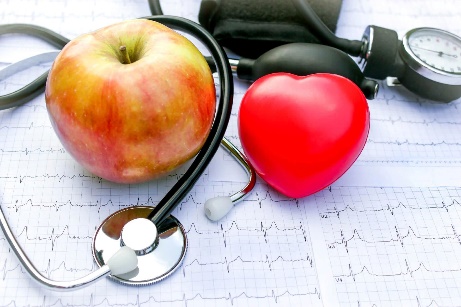 ДиадинамотерапияВыполнила: Грук В.С 308-9Преподаватель: Цуканова Е.В.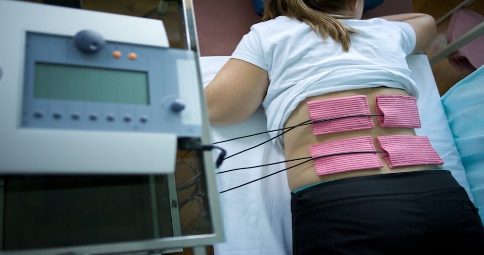 Диадинамотерапия – электротерапевтический метод, основанный на использовании с лечебно-профилактической целью электрического тока разной мощности и частоты в диапазоне от 50 до 100 Гц. Терапия проводится в импульсном и непрерывном режиме. 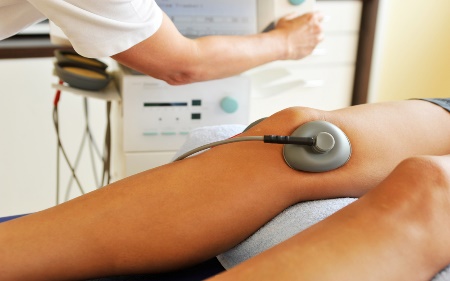 Показания к назначению:заболевания и травмы периферической нервной системы;травмы и заболевания опорно-двигательного аппарата и костно-мышечной системы заболевания внутренних органов, протекающие с болевым синдромом и нарушениями моторной и секреторной функции;заболевания сердечно-сосудистой системы;заболевания с патологией соединительной ткани;заболевания глаз, зубов, кожи с болевым и зудом.Противопоказания:высокая температура тела, общее тяжелое состояние больного;кахексия;новообразования и подозрение на них;геморрагический синдром, тромбофлебит;острый и гнойный воспалительный процессы;моче- и желчекаменная болезньпереломы и травмы;обширные нарушения целостности кожи;активный туберкулез;беременность;индивидуальная непереносимость тока.Терапевтические эффекты:уменьшается или исчезает боль;повышается мышечный тонус;патологически напряженные мышцы расслабляются;утилизируются продукты метаболизма в тканях;инактивируются БАВ, поддерживающие воспаление;повышается активность ферментов, гормонов, поддерживающих нормальную трофику тканей;усиливается приток артериальной крови по сосудам и капиллярам;отток венозной крови улучшается.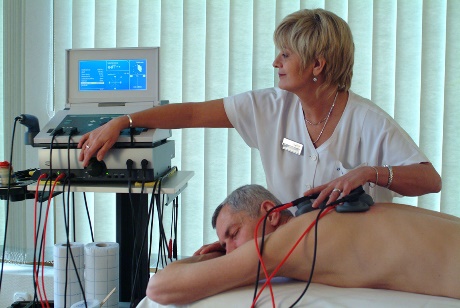 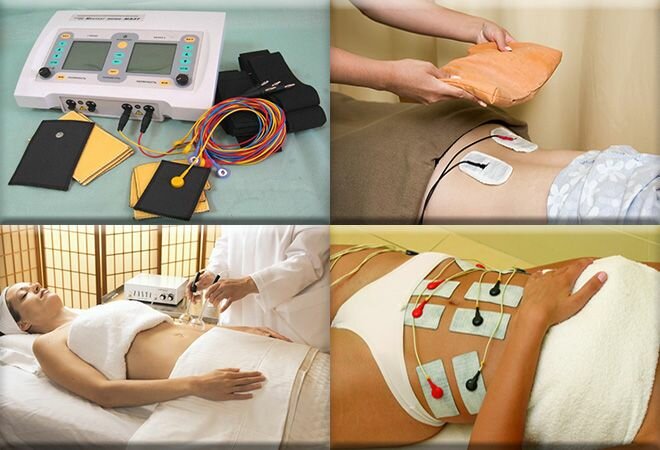 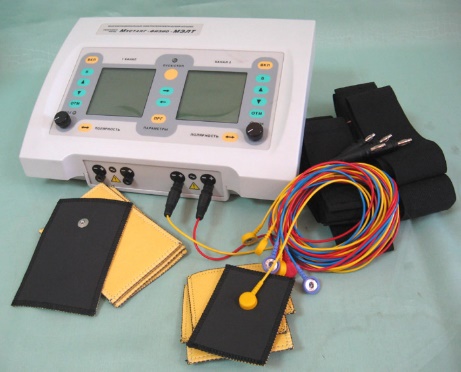 